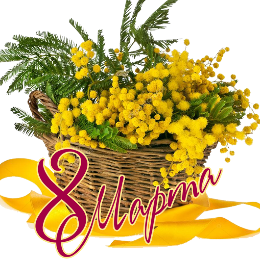 Комитет по образованиюКиришского муниципального района Ленинградской областиПЛ А Нработы на март 2022 годаВесенние каникулы с 26 марта по 3 апреля 2022 года (9 календарных дней).Отчет по итогам успеваемости, посещаемости и сохранности контингента обучающихся за 2 триместр и 3 четверть. Отв. Коваленко И.Л.14-18.03. Муниципальный этап Всероссийского конкурса «Дорога и мы». Отв. Вороничева Е.М., Смирнов С.В.Фестиваль детского творчества «Киришское подворье» (по отдельному графику)Предоставление информации (по мере поступления запросов) по проведению ГИА в 9-х и 11-х классах. Отв. Михайлова Г.Н., Масляницкая Г.И.Прием справок о доходах, расходах, об имуществе и обязательствах имущественного характера за 2021 год. Отв. Крюкова О.В.Аттестация руководителей подведомственных организаций. Отв. Голубев И.А., Крюкова О.В. (по отдельному графику).Сопровождение общеобразовательных организаций при подготовке к участию в международном сравнительном исследовании PISA-2022. Отв. Кауфман И.А., Абросимова С.Н.Проведение мониторинга качества подготовки обучающихся общеобразовательных организаций в форме всероссийских проверочных работ в 2022 году. Срок: март 2022 г. по май 2022 г. Отв. Кауфман И.А., Абросимова С.Н.Проведение открытых уроков/занятий «Современный урок по подготовке к ГИА», «Учитель учителю», «Урок в контексте современных требований к результатам обучения: формирование и оценивание функциональной грамотности школьников» (по графику). Отв. Абросимова С.Н.Участие педагогов Киришского района в мероприятиях Калининского района г. Санкт-Петербург в рамках сотрудничества. Отв. Абросимова С.Н., Ерохина С.Б.01 - 21.03 Школьный этап муниципального конкурса юных чтецов «Живое слово». Отв. Абросимова С.Н., Ерохина С.Б.01 - 14.03 Районный фестиваль проектных и исследовательских работ «Виват, Наука!». Отв. Абросимова С.Н, Шершикова В.А.Собеседование по организации образовательного процесса на 2022/2023 учебный год (по отдельному графику).Территориальная психолого-медико-педагогическая комиссия (ТПМПК)Отв. Мазуренко Н.Н.:Выдача бланков на прохождение медицинского обследования для ТПМПК - по понедельникам с 16.00 до 18.00.Территориальная психолого-медико-педагогическая комиссия (ТПМПК) - 2, 23, 30 марта с 13.00 до 18.00.Прием документов для обследования ребенка в ТПМПК - по четвергам с 17.30 до 19.30Исп. Коваленко И.Л.»Утверждаю»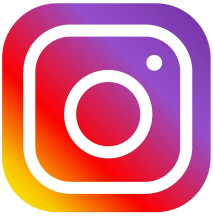 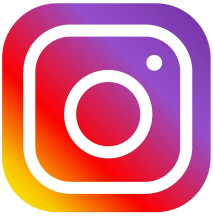 »Утверждаю»Председатель комитетаПредседатель комитета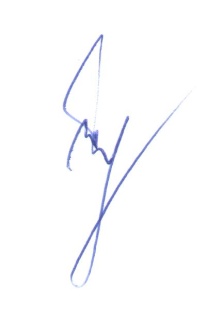 И.А. Голубев24.02.2022 г.ДатаМероприятияМесто и время проведенияОтветственный01.032 этап мониторинга знаний по математике и русскому языку для 2-9 классов на портале «Учи.ру». Предоставление данных о количестве участников (met_kab@mail,ru)МППСАбросимова С.Н.Ерохина С.Б.01.03Муниципальный этап 57 ОСШ по баскетболуКСОШ №7КСОШ №3Вороничева Е.М.Токарев В.К.Логинов А.А.Горшков А.А.01.03Районная интеллектуальная игра «Что? Где? Когда?» (первая отборочная игра)МУКzoom15.00Масляницкая Г.И.Лавров Д.С.руководители ОО01-05.03ДКР по химии в формате ЕГЭООАбросимова С.Н.Павлова Т.А.02.03РМО руководителей ШМО русского языка и литературыzoom16.30Абросимова С.Н.Кулакова Т.Н.02.03Вебинар «Профилактика и урегулирование конфликтов в образовательной среде: восстановительная модель»официальный сайт ФГБУ «ФИОКО»Абросимова С.Н.02.03Финал районного конкурса «Моя будущая профессия»МУККауфман И.А.Лавров Д.С.руководители ОО02.03Муниципальный этап конкурса «Живая классика»МАУК «МКЦП» центральная библиотека 15.00Масляницкая Г.И.Лавров Д.С.руководители ОО01-18.03Подача заявок и предоставление проектных работ для участия в научно-практической конференции «Гимназические чтения» (gimnaziya1970@mail.ru)ГимназияМасляницкая Г.И.Смирнова Н.Ф.руководители ОО02.03Отчет по итогам 2 триместра(по эл. почте)КомитетКоваленко И.Л.02.03Муниципальный этап региональной олимпиады школьников по изобразительному искусствуМУК12.00Масляницкая Г.И.Лавров Д.С.руководители ОО02.03Интеллектуальная игра «Что? Где? Когда?» для учащихся (вторая отборочная игра)zoom15.00Масляницкая Г.И.Лавров Д.С.руководители ОО03.03Репетиционный экзамен по математике 9 классООМасляницкая Г.И.руководители ОО03.03Муниципальный этап региональной олимпиады школьников по основам предпринимательской деятельности и потребительских знанийМУК12.00Масляницкая Г.И.Лавров Д.С.руководители ОО03.03Районная интеллектуальная игра «Что? Где? Когда?» (вторая отборочная игра)МУКzoom15.00Масляницкая Г.И.Лавров Д.С.руководители ОО03.03Вебинар «Центры образования «Точка роста»: образовательная среда, средства обучения и воспитания» https://youtu.be/VTUA_tl4ZiEФГАУ «ФНФРО»Абросимова С.Н.Руководители РМОРуководители центров «Точка роста»03 - 05.03ДКР по физике в формате ГИА в 9 и 11 классах (для ОО, которые не провели работу в феврале)ООАбросимова С.Н.Надыкта Е.М.04.03Заключительный этап региональной олимпиады школьников по базовому курсу «Информатика и ИКТ»МУК10.00Масляницкая Г.И.Лавров Д.С.руководители ОО04.03Муниципальный этап Ленинградского областного конкурса профессионального педагогического мастерства в номинации «Библиотекарь года»Киришский лицейбиблиотека13.30Абросимова С.Н.Ерохина С.Б.04.0311.0318.03КПК «Формирование функциональной грамотности в начальной школе»ЛОИРОzoomАбросимова С.Н.Шершикова В.А.04.03Совещание-встреча руководителей общеобразовательных организаций, организаций дополнительного образования, МППС, центра питанияДДЮТ14.00Голубев И.А.Коваленко И.Л.05.03Онлайн-концерт, посвящённый международному женскому Дню «Пускай в душе цветёт весна» КДШИ17.00Киреева О.С.09.03Итоговое собеседование по русскому языку в 9 классеОО9.00Масляницкая Г.И.руководители ОО09.03Аппаратное совещание Комитета по образованию Киришского районаКомитет14.00Голубев И.А.09 - 14.03ДКР по химии в формате ВПР в 8 классах. Предоставление результатовООАбросимова С.Н.Павлова Т.А.09 - 18.03ДКР по информатике в формате ОГЭ в 8 и 9 классахООАбросимова С.Н.10.03Районная интеллектуальная игра «Что? Где? Когда?» (третья отборочная игра)МУКzoom15.00Масляницкая Г.И.Лавров Д.С.руководители ОО10.03Совещание по организации летней оздоровительной кампанииКомитет15.00Вороничева Е.М.руководители ОО10.03Муниципальный этап региональной олимпиады школьников по краеведениюМУК10.00Масляницкая Г.И.Лавров Д.С.руководители ОО10.03Семинар «Методика проверки и оценивания заданий с развернутым ответом ОГЭ по математике» для экспертов ОГЭ, учителей 8-9 классовЛОИРОдистанционно13.00Абросимова С.Н.Марко Л.И.10.03Муниципальный этап олимпиады обучающихся 2-4 классов по русскому языкуМУКАбросимова С.Н.Шершикова В.А.10.03Заседание предметно-методической комиссии муниципального этапа олимпиады обучающихся 2-4 классов по русскому языкуМППСАбросимова С.Н.Шершикова В.А.11.03Тренировочная работа по математике 9 класс в формате ОГЭ по текстам СтатГрад ООАбросимова С.Н.Марко Л.И.11.03Подача заявок на участие в  муниципальном конкурсе «Молодой педагог–2022» met_kab@mail.ruМППСАбросимова С.Н.Бегалиева Е.А.11-12.03Региональный этап Математического турнира «Шаг в математику»Центр «Интеллект»Масляницкая Г.И.Лавров Д.С.руководители ОО11-28.03Районный конкурс творческих работ, посвящённый 100-летию со дня образования пионерской организации «Будь готов!»ДДЮТВороничева Е.МСмирнов С.В.14.03Муниципальный этап региональной политехнической олимпиадыМУК12.00Масляницкая Г.И.Лавров Д.С.руководители ОО14.03Консультация для участников конкурса «Молодой педагог- 2022»МППСкаб. №1015.00Абросимова С.Н.Бегалиева Е.А.14-18.03Подача заявок на участие в Методической панораме (met_kab@mail.ru)МППСАбросимова С.Н.руководители ОО14 - 25.03Работа членов жюри по оценке проектных и исследовательских работ районного фестиваля «Виват, Наука!» МППСАбросимова С.Н.Шершикова В.А.15.03РМО учителей, преподающих курсы «ОРКСЭ» и «ОДНКНР»МППС15.00каб. №5Абросимова С.Н.Косич Н.Ю.15.03Районная интеллектуальная игра «Что? Где? Когда?» (четвертая отборочная игра)МУКzoom15.00Масляницкая Г.И.Лавров Д.С.руководители ОО15.03Заседание проектного офиса по реализации национального проекта «Образование» в Киришском районе в 2022 годуКомитет15.00Голубев И.А.Сафронова О.Н.15.03Тренировочная работа по математике 11 класс в формате ЕГЭ по текстам СтатГрадООАбросимова С.Н.Марко Л.И.16.03Подача заявок на участие в районном конкурсе «Лучший кабинет учителя информатики» met_kab@mail.ruМППСАбросимова С.Н.16.03РМО учителей информатики и ИКТzoom16.00Абросимова С.Н.16.03Вебинар «Профилактика и урегулирование конфликтов в образовательной среде: медиативная модель»Официальный сайт ФГБУ «ФИОКО»Абросимова С.Н.16.03Муниципальный этап региональной олимпиады школьников по музыкеМУК12.00Масляницкая Г.И.Лавров Д.С.руководители ОО16-17.03Региональный этап 57 ОСШ по баскетболуЛицейВороничева Е.М. Токарев В.К.руководители ОО17.03Муниципальный этап олимпиады обучающихся 2-4 классов по математикеМУКАбросимова С.Н.Шершикова В.А.17.03Заседание предметно-методической комиссии муниципального этапа олимпиады обучающихся 2-4 классов по математике МППСАбросимова С.Н.Шершикова В.А.17.03Совещание-собеседование по подготовке к ГИАКомитет15.00Голубев И.А.Коваленко И.Л.руководители ОО18.03Муниципальный этап региональной олимпиады школьников по инженерному проектированию и компьютерной графике (черчение)МУК12.00Масляницкая Г.И.Лавров Д.С.руководители ОО18.03Дискуссионная площадка в режиме ВКС «Опыт применения примерной рабочей программы по русскому языку в учебном процессе»ЛОИРОzoom15.00Абросимова С.Н.Шершикова В.А.18.03Олимпиада по профориентации «Мы выбираем путь»МУКвремя уточняетсяКауфман И.А.Лавров Д.С.руководители ОО18.03Фестиваль молодого избирателяДДЮТВорничева Е.МСмирнов С.В.21.03Прием заявок на участие в мастер-классе учителей технологии «Шаг за шагом» met_kab@mail.ruМППСАбросимова С.Н.Ерохина С.Б.до 21.03Предоставление материалов на конкурс «Методическая инициатива 2022» (для ДОО)МППСmet_kab@mail.ruАбросимова С.Н.Шершикова В.А.22 - 28.03Приём заявок на участие в муниципальном конкурсе юных чтецов «Живое слово»МППСmet_kab@mail.ruАбросимова С.Н.Ерохина С.Б.22.03Онлайн-вечер западноевропейской ансамблевой музыки, посвященный 350-летию Петра I «Окно в Европу»КДШИ18.00Киреева О.С.22.03Муниципальная тренировочная работа по литературе в формате ЕГЭ (11 класс)МППСкаб. №109.00Абросимова С.Н.Кулакова Т.Н.23.03Работа комиссии по проверке ЕГЭ по литературеМППСкаб. №109.00Абросимова С.Н.Кулакова Т.Н.23.03Дискуссионная площадка в режиме ВКС «Вопросы апробации примерной рабочей программы по математике в учебном процессе» для учителей начальных классовЛОИРОzoom15.00Абросимова С.Н.Шершикова В.А.23.03Финал районной интеллектуальной игры «Что? Где? Когда?» МУКzoom, 15.00Масляницкая Г.И.Лавров Д.С.руководители ОО24.03Онлайн-концерт джазовой музыки «Весь этот джаз»КДШИ18.00Киреева О.С.24.03Вебинар «Центры образования «Точка роста»: планирование образовательной деятельности, разработки и реализации образовательных программ» https://youtu.be/LNjjZcJFI_kФГАУ «ФНФРО»Абросимова С.Н.Руководители РМОРуководители центров «Точка роста»24.03Семинар «Методика проверки и оценивания заданий с развернутым ответом ОГЭ по математике» для экспертов ОГЭ, учителей 8-9 классовЛОИРО дистанционно13.00Абросимова С.Н.Марко Л.И.24.03Муниципальный этап олимпиады обучающихся 2-4 классов по окружающему мируМУКАбросимова С.Н.Шершикова В.А.24.03Заседание предметно-методической комиссии муниципального этапа олимпиады обучающихся 2-4 классов по окружающему миру (проверка работ, утверждение результатов)МППСАбросимова С.Н.Шершикова В.А.28.03Предоставление в конкурсную комиссию пакета документов от участников муниципального конкурса «Молодой педагог-2022»МППСкаб. №8Абросимова С.Н.Бегалиева Е.А.28.03Подведение итогов районного фестиваля проектных и исследовательских работ «Виват, Наука!»МППСАбросимова С.Н.Шершикова В.А.28.03Отчет по итогам 3 четверти (по электронной почте)КомитетКоваленко И.Л.29.03Методический день (по плану)МППСАбросимова С.Н.Захарова Г.В.29.03Круглый стол по итогам декад открытых уроковzoomАбросимова С.Н.29.03РМО заместителей заведующих по ВР «Социальное партнерство как эффективный механизм повышения качества дошкольного образования»Киришский краеведческий музей14.00Абросимова С.Н.Фимина С.А.30.03Предоставление мониторинга по группе риска (info_gl_08@mail.ru)КомитетМасляницкая Г.И.руководители ОО30.03Вебинар «Информационная безопасность»Официальный сайт ФГБУ ФИОКОАбросимова С.Н.30.03Районный семинар - совещание по реализации в ОО 120-ФЗДДЮТ15.30Вороничева Е.М.Смирнов С.В.Руководители ОО31.03Мастер-класс учителей технологии «Шаг за шагом»КСОШ №2кабинет технологии10.00Абросимова С.Н.Ерохина С.Б.учителя технологии31.03РМО заместителей заведующих по ВР «Открытый просмотр как форма трансляции лучших практик ДОО» («Тестопластика» в младшем возрасте)МДОУ №113.30Абросимова С.Н.Фимина С.А.31.03Семинар-практикум для начальной школы «Формирование УУД через исследовательскую деятельность обучающихся на уроках и во внеурочное время»МППСАбросимова С.Н.Шершикова В.А.по необходимостиРабочее совещание руководителей подведомственных комитету по образованию организацийzoomГолубев И.А.Коваленко И.Л.01.0315.0322.0329.03Оперативное совещание директоров общеобразовательных организацийzoom8.10Голубев И.А.Коваленко И.Л.